ГОСУДАРСТВЕННОЕ БЮДЖЕТНОЕ ПРОФЕССИОНАЛЬНОЕ ОБРАЗОВАТЕЛЬНОЕ УЧРЕЖДЕНИЕ «САРОВСКИЙ ПОЛИТЕХНИЧЕСКИЙ ТЕХНИКУМ ИМЕНИ ДВАЖДЫ ГЕРОЯ СОЦИАЛИСТИЧЕСКОГО ТРУДА БОРИСА ГЛЕБОВИЧА МУЗРУКОВА»РАБОЧАЯ ПРОГРАММА УЧЕБНОЙ ДИСЦИПЛИНЫ ОП.02 ТЕХНИЧЕСКАЯ ГРАФИКАдля профессии 15.01.29 Контролер станочных и слесарных работПрофиль обучения: технологическийг. Саров, 2022 Рабочая программа учебной дисциплины Техническая графика разработана на основе Федерального государственного образовательного стандарта (далее – ФГОС) для профессии среднего профессионального образования 15.01.29 Контролер станочных и слесарных работ.Организация – разработчик: ГБПОУ СПТ им. Б.Г. МузруковаРазработчик: Л.В. Горбачева, преподаватель ГБПОУ СПТ им. Б.Г. Музрукова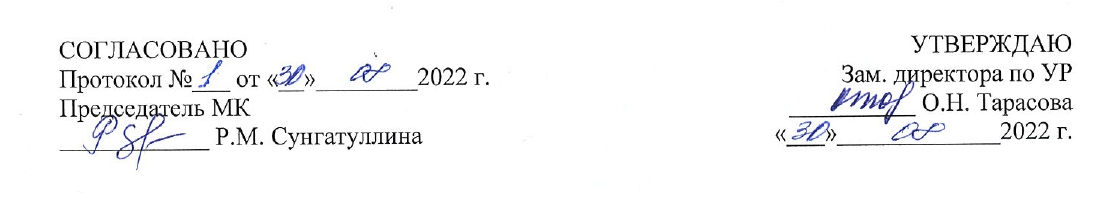 СОДЕРЖАНИЕ1. ПАСПОРТ РАБОЧЕЙ ПРОГРАММЫ УЧЕБНОЙ ДИСЦИПЛИНЫОП.02 Техническая графикаОбласть применения рабочей программыРабочая программа учебной дисциплины ОП.02. Техническая графика является частью программы подготовки специалистов среднего звена в соответствии с ФГОС по профессии СПО 15.01.29 Контролер станочных и слесарных работ.1.2. Место учебной дисциплины в структуре основной профессиональной образовательной программы: дисциплина входит в общепрофессиональный учебный цикл.1.3. Цели и задачи учебной дисциплины – требования к результатам освоения учебной дисциплины:В результате освоения дисциплины обучающийся должен уметь: читать и оформлять чертежи, схемы и графики;составлять эскизы на обрабатываемые детали с указанием допусков и посадок;пользоваться справочной литературой; пользоваться спецификацией в процессе чтения сборочных чертежей, схем;выполнять расчеты величин предельных размеров и допуска по данным чертежа и определять годность заданных действительных размеров.В результате освоения дисциплины обучающийся должен знать: Основы черчения и геометрии; требования единой системы конструкторской документации (ЕСКД);правила чтения схем и чертежей обрабатываемых деталей; способы выполнения рабочих чертежей и эскизов.2. СТРУКТУРА И СОДЕРЖАНИЕ УЧЕБНОЙ ДИСЦИПЛИНЫ2.1 Объем учебной дисциплины и виды учебной работы2.2 Тематический план и содержание учебной дисциплины ОП.02Техническая графика3.УСЛОВИЯ РЕАЛИЗАЦИИ УЧЕБНОЙ ДИСЦИПЛИНЫ 3.1. Требования к минимальному материально – техническому обеспечениюРеализация учебной дисциплины требует наличие учебного кабинета инженерной и технической графики, технического черчения.Оборудование учебного кабинета:- посадочные места по количеству обучающихся;- рабочее место преподавателя;- комплект учебно-наглядных пособий по дисциплине Технические измерения;- комплект методической литературы;-тестовые задания по разделам и темам;-комплект презентаций;- комплект демонстрационных приборов;-методические рекомендации для практических работ.Технические средства обучения:- компьютер с лицензионным программным обучением и мультимедиапроектор;-доска 3.2. Информационное обеспечение обученияОсновные печатные издания: .Основы инженерной графики: учебник для студ. учреждений сред. проф. образования / Э. М. Фазлулин, О. А. Яковук. — Москва.: Издательский центр «Академия», 2020. — 240 с.
 Основные электронные издания:Получение рабочих чертежей деталей [Электронный ресурс] форма доступа /.; свободный. Вышнепольский И. С. Техническое черчение: Учебник для СПО..- 10-е изд., испр. и доп. -  М.: Юрайт, 2019. - Электронный ресурс: ЭБС  Юрайт. https://biblio-online.ru/viewer/tehnicheskoe-cherchenie-433511#page/1. Чекмарев А. А. Инженерная графика: Учебник для СПО..- 13-е изд., испр. и доп. -  М.: Юрайт, 2019. - Электронный ресурс: ЭБС  Юрайт. https://biblio-online.ru/viewer/inzhenernaya-grafika-433398#page/1.Дополнительные источники:Правила выполнения сборочных чертежей деталей [Электронный ресурс] форма доступа /book_enjener_graf.html; свободный.Разработка чертежей: правила их выполнения [Электронный ресурс] форма доступа /3/inggrafika-cherchenie/GOST.htm; свободный.Самоучитель по созданию чертежей [Электронный ресурс] форма доступа/book/export/html/9203; свободный.4. КОНТРОЛЬ И ОЦЕНКА РЕЗУЛЬТАТОВ ОСВОЕНИЯ УЧЕБНОЙ ДИСЦИПЛИНЫКонтроль и оценка результатов освоения учебной дисциплины осуществляется преподавателем в процессе проведения практических занятий и лабораторных работ, тестирования, а также выполнения обучающимися индивидуальных заданий, исследований.1.ПАСПОРТ РАБОЧЕЙ ПРОГРАММЫ УЧЕБНОЙ ДИСЦИПЛИНЫстр. 42.СТРУКТУРА И СОДЕРЖАНИЕ УЧЕБНОЙ ДИСЦИПЛИНЫстр.53.УСЛОВИЯ РЕАЛИЗАЦИИ УЧЕБНОЙ ДИСЦИПЛИНЫстр. 84.КОНТРОЛЬ И ОЦЕНКА РЕЗУЛЬТАТОВ ОСВОЕНИЯ УЧЕБНОЙ ДИСЦИПЛИНЫстр. 9Вид учебной работыОбъем часовМаксимальная учебная нагрузка (всего)48Обязательная аудиторная учебная нагрузка (всего)32В том числе:лекции4лабораторные работы и практические занятия28Самостоятельная работа обучающегося (всего)16Промежуточная аттестация в форме дифференцированного зачетаНаименование разделов и темСодержание учебного материала, лабораторные работы и практические занятия, самостоятельная работа обучающихсяСодержание учебного материала, лабораторные работы и практические занятия, самостоятельная работа обучающихсяОбъем часовУровень освоенияРаздел 1. Основы черчения и геометрииРаздел 1. Основы черчения и геометрииРаздел 1. Основы черчения и геометрии182Тема 1.Основные сведения по оформлению чертежейСодержание Содержание 2Тема 1.Основные сведения по оформлению чертежей1.Содержание курса и его задачи. Понятие о ЕСКД, стандарты, масштабы, форматы Линии чертежа.22Тема 2. Основные правила нанесения размеров на чертежахПрактические работы (выполняется в КОМПАС 3D)Практические работы (выполняется в КОМПАС 3D)8Тема 2. Основные правила нанесения размеров на чертежахПравила нанесения размеров на чертежах.82Тема 2. Основные правила нанесения размеров на чертежахНанесение размеров.8Тема 2. Основные правила нанесения размеров на чертежахУсловности на чертежах.82Тема 2. Основные правила нанесения размеров на чертежахОбозначение сокращений на чертежах.82Тема 3. Геометрические построенияПрактическая работа (выполняется в КОМПАС 3D)Практическая работа (выполняется в КОМПАС 3D)6Тема 3. Геометрические построенияПостроение углов на чертежах.62Тема 3. Геометрические построенияДеление отрезков, углов, окружностей на равные части. Деление окружностей на равные части.62Тема 3. Геометрические построенияСопряжения.62Тема 4. Аксонометрические и прямоугольные проекцииПрактические работы (выполняется в КОМПАС 3D)Практические работы (выполняется в КОМПАС 3D)2Тема 4. Аксонометрические и прямоугольные проекцииФронтальная диметрическая проекция. Прямоугольное проецирование.22Самостоятельная работаТематика внеаудиторной самостоятельной работы:1.Шрифты чертежные. Основная надпись чертежа (выполняется в КОМПАС 3D). 2.Графическая работа «Геометрические построения» (выполняется в КОМПАС 3D).3.Графическая работа «Аксонометрические и прямоугольные проекции деталей» (выполняется в КОМПАС 3D). 4.Построение деталей с разной шероховатостью поверхностей. 5.Графическая работа «Рабочий чертеж вала». 6.Графическая работа «Рабочий чертеж вала».7.Построение аксонометрических проекций деталей.8.Изометрические проекции. 9.Построение третьей проекции по двум данным.   10.Графическая работа «Линии чертежа».Самостоятельная работаТематика внеаудиторной самостоятельной работы:1.Шрифты чертежные. Основная надпись чертежа (выполняется в КОМПАС 3D). 2.Графическая работа «Геометрические построения» (выполняется в КОМПАС 3D).3.Графическая работа «Аксонометрические и прямоугольные проекции деталей» (выполняется в КОМПАС 3D). 4.Построение деталей с разной шероховатостью поверхностей. 5.Графическая работа «Рабочий чертеж вала». 6.Графическая работа «Рабочий чертеж вала».7.Построение аксонометрических проекций деталей.8.Изометрические проекции. 9.Построение третьей проекции по двум данным.   10.Графическая работа «Линии чертежа».Самостоятельная работаТематика внеаудиторной самостоятельной работы:1.Шрифты чертежные. Основная надпись чертежа (выполняется в КОМПАС 3D). 2.Графическая работа «Геометрические построения» (выполняется в КОМПАС 3D).3.Графическая работа «Аксонометрические и прямоугольные проекции деталей» (выполняется в КОМПАС 3D). 4.Построение деталей с разной шероховатостью поверхностей. 5.Графическая работа «Рабочий чертеж вала». 6.Графическая работа «Рабочий чертеж вала».7.Построение аксонометрических проекций деталей.8.Изометрические проекции. 9.Построение третьей проекции по двум данным.   10.Графическая работа «Линии чертежа».8Раздел 2. Машиностроительное черчениеРаздел 2. Машиностроительное черчениеРаздел 2. Машиностроительное черчение12Тема 1. Основные положения.Практические работы (выполняется в КОМПАС 3D)Практические работы (выполняется в КОМПАС 3D)4Тема 1. Основные положения.Шероховатость поверхностей. Правила нанесения шероховатости на чертежах. Обозначение на чертежах допусков форм и расположения поверхностей.42Тема 1. Основные положения.Условности и упрощения на чертежах, обозначение покрытий и видов обработки42Тема 2. Изображения: виды, разрезы, сечения.Практическая работа (выполняется в КОМПАС 3D)Практическая работа (выполняется в КОМПАС 3D)4Тема 2. Изображения: виды, разрезы, сечения.Построение основных, дополнительных и местных видов. 42Тема 2. Изображения: виды, разрезы, сечения.Построение сечений. Построение простого разреза.42Тема 3. Резьба, резьбовые изделия.Практические работы (выполняется в КОМПАС 3D)Практические работы (выполняется в КОМПАС 3D)2Тема 3. Резьба, резьбовые изделия.1.Изображение и внутренней резьбы. 22Тема 4. Сборочные чертежи, деталирование.Практические работы (выполняется в КОМПАС 3D)Практические работы (выполняется в КОМПАС 3D)2Тема 4. Сборочные чертежи, деталирование.1.Заполнение спецификации.22Тематика внеаудиторной самостоятельной работы:Графические работы «Построение деталей с разной шероховатостью поверхностей» (выполняется в КОМПАС 3D).Графическая работа «Построение сложного разреза по вариантам» (выполняется в КОМПАС 3D).Графическая работа «Резьбовое соединение».Графическая работа «Рабочий чертеж детали».  Построение сложного разреза.Соединение части вида и части разреза. Разрез вдоль тонких ребер.Заполнение спецификации сборочного чертежа.Построение нестандартной резьбы. Построение выносных элементов.Тематика внеаудиторной самостоятельной работы:Графические работы «Построение деталей с разной шероховатостью поверхностей» (выполняется в КОМПАС 3D).Графическая работа «Построение сложного разреза по вариантам» (выполняется в КОМПАС 3D).Графическая работа «Резьбовое соединение».Графическая работа «Рабочий чертеж детали».  Построение сложного разреза.Соединение части вида и части разреза. Разрез вдоль тонких ребер.Заполнение спецификации сборочного чертежа.Построение нестандартной резьбы. Построение выносных элементов.Тематика внеаудиторной самостоятельной работы:Графические работы «Построение деталей с разной шероховатостью поверхностей» (выполняется в КОМПАС 3D).Графическая работа «Построение сложного разреза по вариантам» (выполняется в КОМПАС 3D).Графическая работа «Резьбовое соединение».Графическая работа «Рабочий чертеж детали».  Построение сложного разреза.Соединение части вида и части разреза. Разрез вдоль тонких ребер.Заполнение спецификации сборочного чертежа.Построение нестандартной резьбы. Построение выносных элементов.8Дифференцированный зачетДифференцированный зачетДифференцированный зачет2ВСЕГОВСЕГОВСЕГО48Результаты обучения (освоенные умения, освоенные знания)Формы методы контроля и оценки результатов обученияУметь:читать и оформлять чертежи, схемы и графики;Наблюдение, устный опрос, практические упражнениясоставлять эскизы на обрабатываемые детали с указанием допусков и посадок;Наблюдение, практические занятияпользоваться справочной литературой;Решение задач, практические занятияпользоваться спецификацией в процессе чтения сборочных чертежей, схем;Тестированиевыполнять расчеты величин предельных размеров и допуска по данным чертежа и определять годность заданных действительных размеров.Оформление отчета по практической работеЗнать:основы черчения и геометрии;Тестирование. Устный опрос, письменная самостоятельная работатребования единой системы конструкторской документации (ЕСКД);Практические занятия. Тестовый опросправила чтения схем и чертежей обрабатываемых деталей;Оформление отчета по практической работеспособы выполнения рабочих чертежей и эскизов.Устный опрос, письменная самостоятельная работа